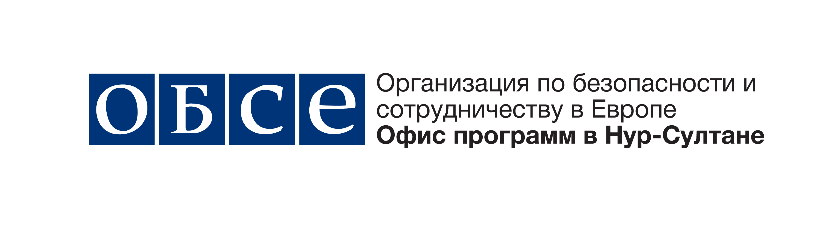 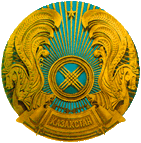 Министерство экологии, геологии и природных ресурсов Республики КазахстанОфис программ ОБСЕ в Нур-СултанеНациональный круглый стол Реализация орхусской конвенции в Казахстане                                               Повестка дняг. Нур-Султан, 10 июля 2019 годаПарк Инн Астана,проспект Сарыарка 8А09.30-10.00Регистрация участников10.00-10.15Открытие мероприятия Приветственные слова:Сабит Нурлыбай, Ответственный секретарь Министерства экологии, геологии и природных ресурсов Республики КазахстанДьердь Сабо, Глава Офиса программ ОБСЕ в Нур-СултанеСессия 1. Реализация Орхусской конвенции в РКСессия 1. Реализация Орхусской конвенции в РКМодератор: Шалабекова Алия ЛазаревнаМодератор: Шалабекова Алия Лазаревна10.15 -10.30Основные направления реализации Орхусской Конвенции в Республике КазахстанШалабекова Алия Лазаревна, директор департамента экологической политики и устойчивого развития МЭГПР РК10.30-10.40Промежуточные результаты мониторинга соблюдения требований законодательства при проведении общественных экологических слушаний в рамках проекта ОБСЕ Калмыков Дмитрий Евгеньевич, Оборина Екатерина Владимировна, Карагандинский областной Экологический Музей10.40 -10.50Роль местных исполнительных органов власти в реализации права общественности на участие в принятии решений по вопросам окружающей средыМогилюк Светлана Владимировна, Павлодарский Орхусский центр10.50-11.00Реализация Плана развития Орхусского движения в Казахстане на 2018-2020 годыДаулетьярова Наталья Ивановна,  заместитель директора департамента экологической политики и устойчивого развития МЭГПР РК11.00-11.30Вопросы-ответы11.30-12.00Кофе-брейк12.00-12.15«Нарушения норм Орхусской конвенции на примере судебной практики Экологического общества «Зеленое спасение»Куратов Сергей, Экологическое общество «Зеленое спасение»12.15 -12.30Судебная практика по доступу к правосудию в области охраны окружающей среды Шермухаметов Бейбут Бекмухаметович,  Судья Верховного Суда Республики Казахстан12.30 -13.00Вопросы-ответы13.00-14.00Обед14.00-14.15Обеспечение доступа к экологической информации в рамках Реализация Орхусской конвенции - разработка интерактивного доклада о состоянии окружающей среды и об использовании природных ресурсов РК»Жунусов Серик Нурланович, заместитель генерального директора РГП «ИАЦ ООС»Колчина Ирина, Общественный фонд Центр по внедрению новых экологически безопасных технологий14.15-14.30«Программное обеспечение по предоставлению онлайн-отчетности в рамках РВПЗ»Кондратенко Михаил Геннадьевич, РГП «ИАЦ ООС»14.30-15.00Вопросы-ответы.15.00-15.20Кофе-брейкСессия 2. Внесение изменений и дополнений в законодательство в рамках реализации Орхусской конвенцииСессия 2. Внесение изменений и дополнений в законодательство в рамках реализации Орхусской конвенцииМодератор: Шалабекова Алия ЛазаревнаМодератор: Шалабекова Алия Лазаревна15.20-15.35Текущее состояние разработки проекта Экологического Кодекса в новой редакцииЖолдасов Зулфухар Сансызбаевич, заместитель председателя Комитета экологического регулирования и контроля МЭГПР РК15.35-15.45Положения проекта Экологического кодекса РК по СЭО и оценке воздействия на окружающей среду в трансграничном контекстеМахметова Лейла, эксперт15.45-15.55Обсуждение вопросов по внесению изменений и дополнений  в законодательство Республики Казахстан по вопросам внедрения РВПЗДушкина Юлия, эксперт15.55-16.05Предложения по внесению изменений в законодательство Республики Казахстан в рамках Алматинской поправки о ГИОВыхрист Сергей, эксперт16.05-16.35Обсуждение.Подведение итогов встречи 